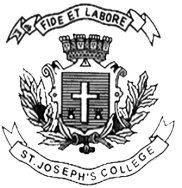 ST. JOSEPH’S COLLEGE (AUTONOMOUS), BENGALURU-27BA (Visual Communication) – II SEMESTERSEMESTER EXAMINATION: APRIL 2017 VC 2115 Photography – ITime-2 ½ hrs					Max Marks-70(For supplementary candidates of 2015 batch only)Attach this question paper with the answer scriptThis paper contains TWO printed pages and THREE partsI. Answer the following questions                                                 (5x1=5)1. Equivalent exposure means using a different shutter and aperture to make identical exposures. It is used to control depth and motion. Which of the following is identical to f5.6 at 125? 		 a). f4 at 60 (b). f4 at 250 (c). f8 at 1000 (d). f16 at 60 (e). none of these is equal 2. The most interesting part of our subject should be placed in the center of the photograph. True/False3. Depth of field is controlled by __________.               a). the size of the aperture opening (b). the focal length of the lens (c). the distance between the camera and lens (d). all of these (e). none of these 4. An aperture is a _________.                                     a). hole in the lens (b). an opening in the camera that controls how much light enters (c). sometimes called an f-stop (d). labelled with numbers like 2, 4, 5.6, 8, 11 and 16 e. all of these5.  The shutter is _______.                                           a). a hole in the lens (b). an opening in the camera body that controls the intensity of light entering the camera (c). an opening in the camera body or lens that controls the time light enters the camera (d). all of these e. none of these II. Answer any FIVE of the following in 250 words.  			(5X10 = 50)6. Name any three photographic filters and explain the benefits of them.7. “In photography there is a reality so subtle that it becomes more real than reality.”- Alfred Stieglitz. Substantiate your view on this statement.8. Explain the different types of camera angle, camera movements and their significance.9. What is mirror less camera? How is it different from mirror cameras? What are the advantages?VC 2115_A_1710. What are the different types of sensor? Define crop factor of a sensor11. Explain Bulb mode and its significance   III. Answer any one of the following question in 400 words.   (1X15= 15)12. Explain in detail the different types of lenses and its significance.13. Explain exposure triangle and its relationship with each other with suitable examples..